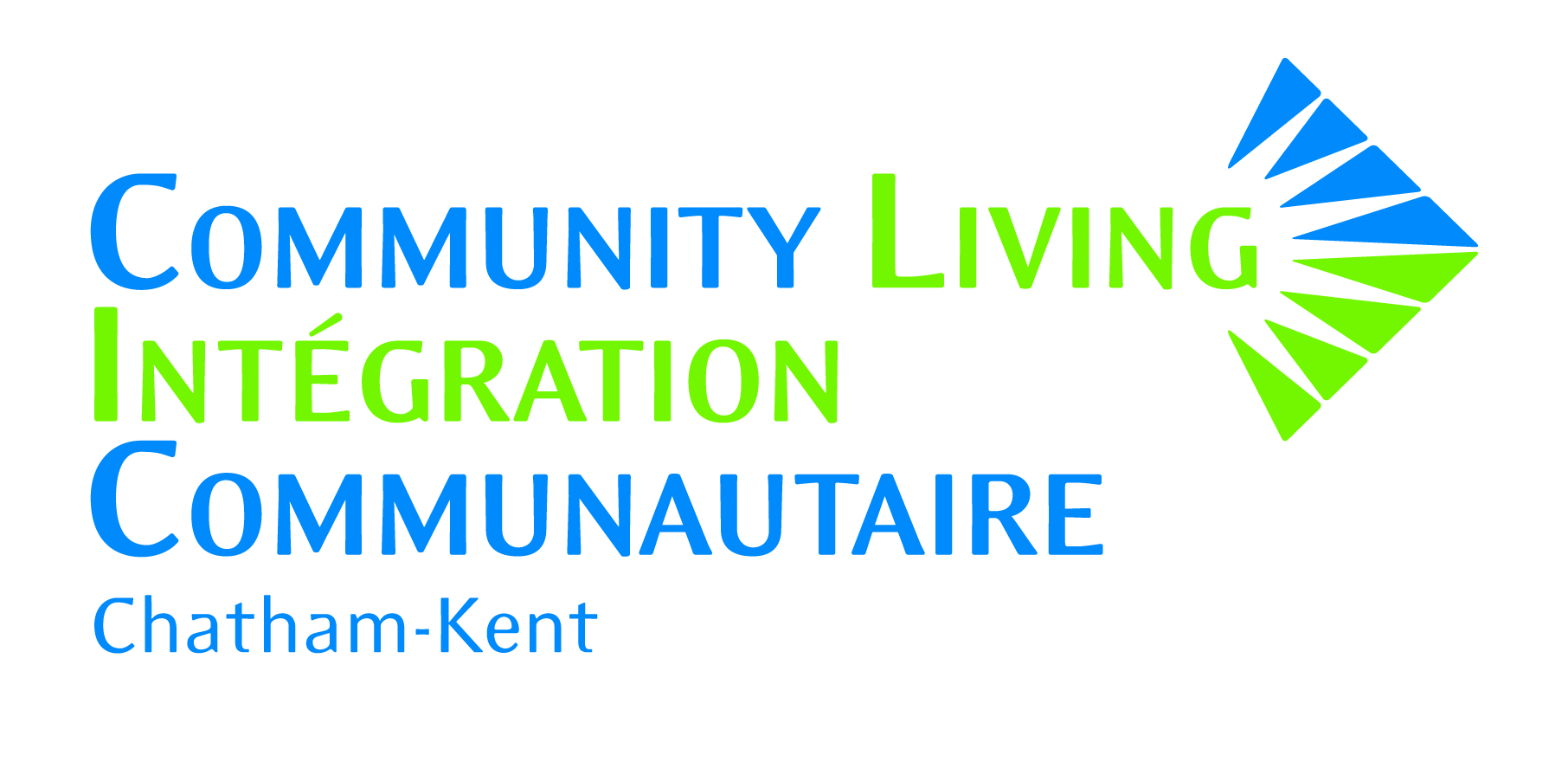 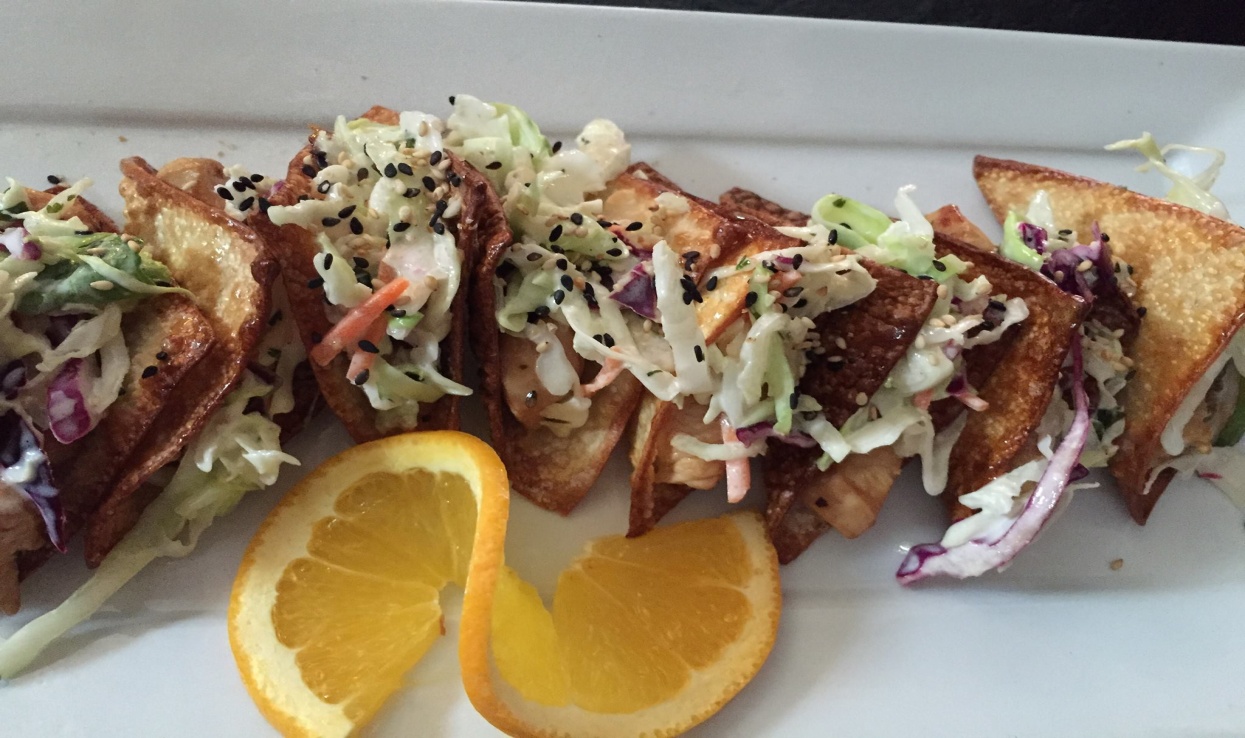 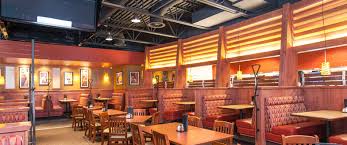 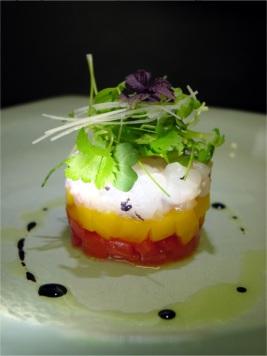 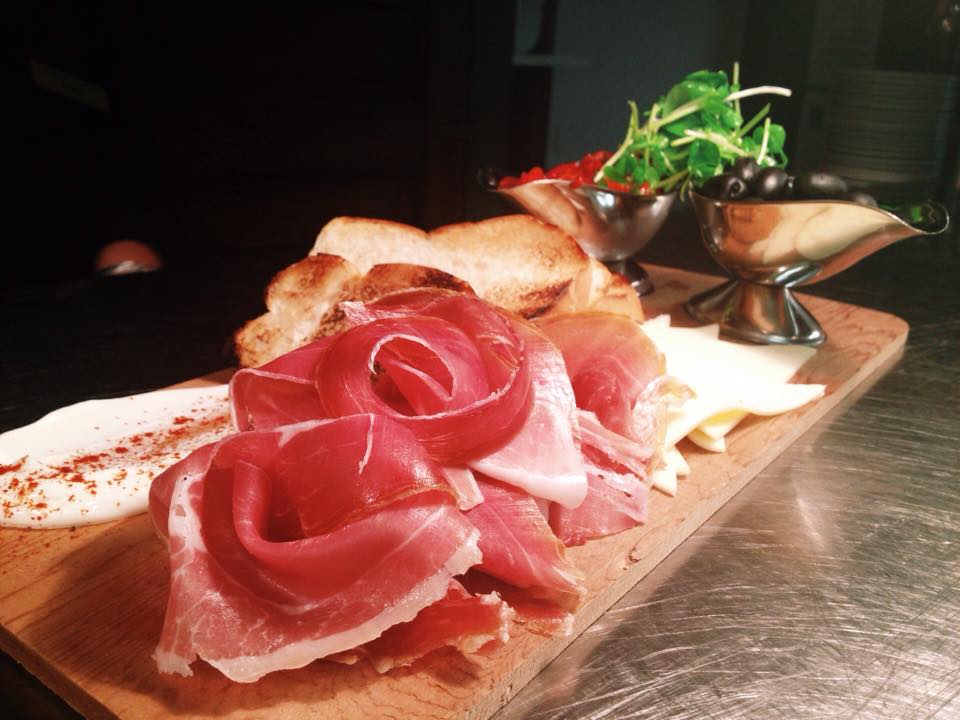 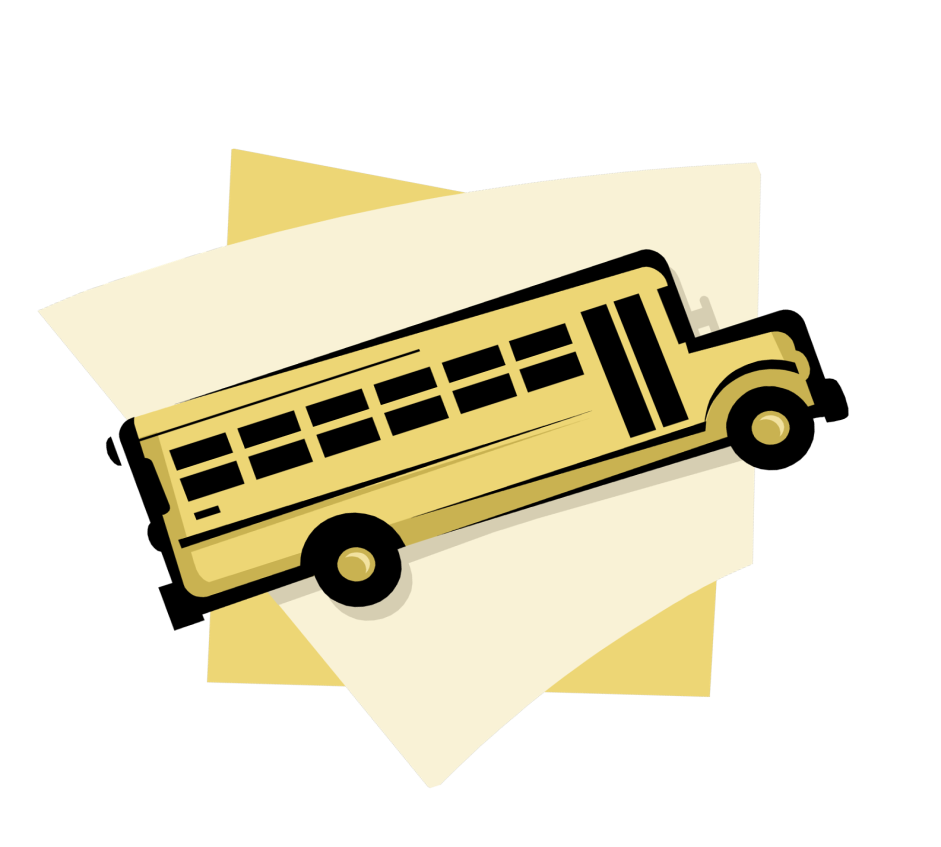 Community Living Chatham-Kent is thrilled to present the 2nd Annual Food Crawl which will feature different menu items from various restaurants in Chatham-Kent. The night will be a fantastic opportunity to try new appetizers, mingle with a group of friends, and celebrate summer! Participating Restaurants include:Boston Pizza				Chilled Cork Restaurant & LoungeFrendz	Tapas Martini Lounge		Chatham BowleramaChatham’s Breakfast House and Grille ChurrascariaThe experience will expose up to 184 participants to venues and food items without demanding a big commitment of time. Buses will rotate across Chatham-Kent, taking participants to different restaurants between 6:00 pm - 9:30 pm, where they will have approximately 35 minutes at each restaurant.We are requesting sponsorship to offset costs in order to make the best possible experience for all participants. Proceeds are used to provide support and services to over 550 people who have an intellectual disability in Chatham-Kent.Thank you for your thoughtful consideration. Attached are details for sponsorship. We are available to assist you, and answer any questions you may have.Yours truly,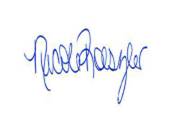 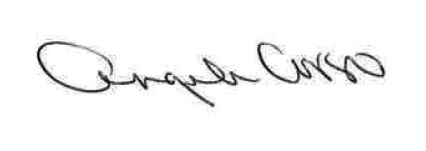 Angela Corso							Nicole RoeszlerManager of Community Relations				Supervisor of Events and Volunteers 
519-352-1174 ext. 232					519-352-1174 ext. 231
acorso@clc-k.ca						nroeszler@clc-k.ca 							This signature event is an ideal networking opportunity with a substantial audience who appreciate your commitment to our community. Community Living Chatham-Kent’s Food Crawl also provides the Title Sponsor the exclusive opportunity to reward clients and employees with a VIP experience.GOURMET SPONSOR - $2,000 
(two sponsors accepted)4 VIP  tickets to Food Crawl – includes all food and transportation for participants Choice of themed bus for group, with reserved front of bus seating!Prominent sponsor recognition on all event-related marketing & promotional material: save the date, flyers, e-mails and postersProminent sponsor recognition on all buses with business name and logo Sponsor listing on all at-event signage Sponsor recognition and link from the event page to the business web siteLive acknowledgement and appreciation throughout the evening Business name mentioned in all media advertising: print, online and radio (see attached media reach)MEDIA REACHThe Food Crawl provides wide exposure through a variety of media outlets and marketing channels. Please use the table below as a basic guide of the types of advertising, public and community relations opportunities afforded by an event sponsorship.*Refer to your sponsor contract for specific recognition opportunities and requirements. Sponsor to provide a high-quality colour and black-and- white logo (.EPS or .jpeg logos preferred) to Community Living Chatham-Kent with appropriate time to meet print and placement deadlines. Final pieces will be presented for sponsor approval before going to print.Food Crawl 2017 Sponsorship InformationSPONSORSHIP LEVEL:   Gourmet Sponsor ($2000)          CONTACT NAME:_____________________________	 TITLE: _______________________________COMPANY NAME: ____________________________	 EMAIL: ______________________________Acknowledge permission to receive correspondence via e-mail for fundraising and promotional purposes.ADDRESS: ____________________________________________________________________________CITY: ____________________  POSTAL CODE: _________________   PHONE#: ____________________My cheque in the amount of $ ______________________ is enclosed.Cheque payable to Community Living Chatham-Kent and mail to: Please charge my VISA/MasterCard # ________-________-_________-_________ CV #: _____ Expiry Date: ________/________ Name on Card: ________________________________Signature: _______________________________________________________________CANADA REVENUE AGENCY DEFINITIONS:SPONSORSHIP - when a business makes a donation to a charity and in return, receives advertising or promotion of its brand, products or services. As per Canada Revenue Agency (Policy CSP-S13), charitable tax receipts cannot be issued for sponsorships as they are not considered gifts. Community Living Chatham-Kent cannot issue a donation receipt where a corporation/business receives a material advantage such as promotion or advertising in return, BUT the corporation can claim the contribution as an advertising expense when provided with a business receipt from Community Living Chatham-Kent. GIFT – a voluntary transfer of property without expectation of return or considerations. To this end, charitable gifts are welcome and donors will be issued a tax-deductible receipt, but will not receive sponsorship benefits as noted above.FOOD CRAWLOnline Advertisingwww.clc-k.ca , www.MyCK.ca , Blackburn Radio, Facebook, Twitter, CDN Community CalendarRadio AdvertisingBlackburn Radio: Morning Show Interview (CKSY & CFCO) date TBD.PostersDistributed locally to all 5 participating restaurantsFlyersDistributed to 5 participating restaurants for customer useEvent SignageTent cards on tables at all restaurants (during event)VIP reception signage (sponsor to provide)